PROPOZYCJE NA MAJÓWKĘWielkimi krokami zbliża się weekend majowy. Ze względu na epidemię koronawirusa nie będzie to majówka taka, którą znamy z poprzednich lat.  Nie oznacza to, że  w domu  mamy nudzić się. Jest wiele sposobów, aby ten czas spędzić ciekawie. Przygotowaliśmy dla Was kilka propozycji. Na pewno każdy znajdzie coś dla siebie.Wirtualne wycieczki po muzeach i nie tylko
Darmowy dostęp do muzeów, miejsc historycznych i kulturalnych, w ramach projektu „Kultura dostępna”: https://kulturadostepna.pl/on-line/wirtualne-muzeaPoznań: http://www.holoit.com/poznan/Centrum Nauki Kopernik: https://www.youtube.com/watch?v=MkhB28rRTOYWirtualne muzeum II Wojny Światowej: https://spacer.muzeum1939.pl/pl/Muzeum Watykanu (w języku angielskim): https://www.youvisit.com/tour/vatican?fbclid=IwAR24JmEf-gtQC_g-LSAb-rdQ1KoFl6Uj2Lu-RH_jhHTRP_y9Jr11E60btYM
Majówka z książką  - przeczytaj lub wysłuchaj!Propozycje dla klas 0 – IIIKocie historie – Tomasz Trojanowski (audiobook)
https://www.youtube.com/watch?v=Uy4Ytp0kwkUPięciopsiaczki – Wanda Chotomska  (PDF)
 https://vdocuments.mx/wanda-chotomska-pieciopsiaczki.htmlAfryka Kazika – Łukasz Wierzbicki ( audiobook)
https://www.youtube.com/watch?v=b-natYvpqDcPiątka z Zakątka – Krystyna Drzewiecka (audiobook)
https://www.youtube.com/watch?v=n6X1QHsFlxw
           Propozycje dla klas IV –VIIIGorzka czekolada i inne opowiadania o ważnych sprawach https://www.youtube.com/watch?v=P0aN-teQd-QMikołajek i inne chłopaki - René Goscinny, Jean-Jacques Sempé
http://www.egopartum.edu.pl/lektury/mikolajek.pdf
https://www.youtube.com/watch?v=RYCgTzLE1NEBabcia rabuś - David Williams (audiobook)
https://www.youtube.com/watch?v=DoKNiN4QpYIEksperymentuj w domuPropozycje wielu eksperymentów znajdziesz na stronach Centrum Nauki Kopernik. http://www.kopernik.org.pl/Wspólne gotowanie i pieczenieRodzinne gotowanie i pieczenie to cudowny pomysł na spędzanie wolnego czasu. Teraz okazji macie do tego więcej. Gotujcie, pieczcie i bawcie się dobrze korzystając 
z książek kucharskich dla młodych kucharzy. Wypróbujcie przepisy kulinarne ulubionych bohaterów książek.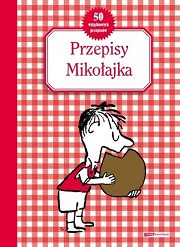 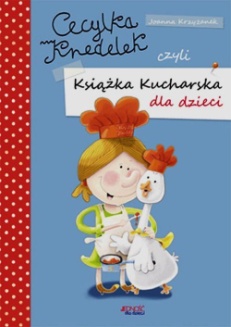 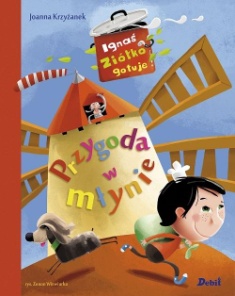   
 Na majówkę polecamy:
1. Zupa z cukinii z Krówką Śmieszką z książki ,,Przepisy Mikołajka” – R.. Goscinny
2. Zapałki do chrupania z książki ,,Przepisy Mikołajka” – R. Goscinny
3. Bombonierka księdza Barnaby, czyli kostki z okruchami z książki ,,Cecylka 
     Knedelek, czyli książka kucharska dla dzieci " –  Joanna Krzyżanek
4. Myszobuły Młynarzowej  z książki ,, Ignaś Ziółko gotuje. Przygoda w młynie”-
    J. Krzyżanek
 Poniżej znajdują się przepisy. Życzymy wszystkim pysznej zabawy!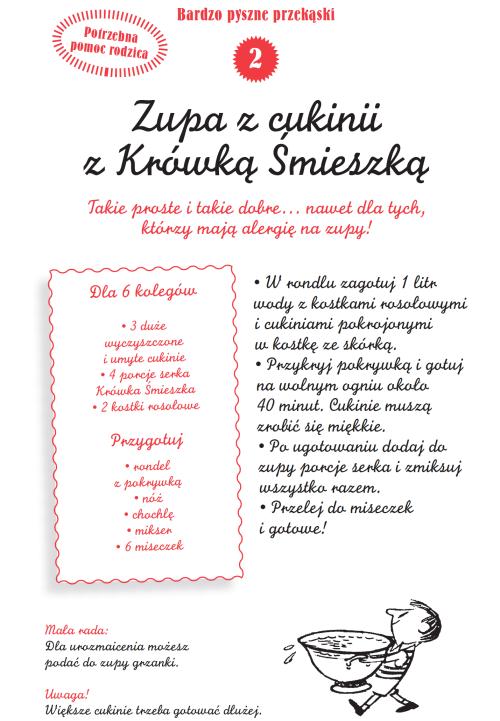 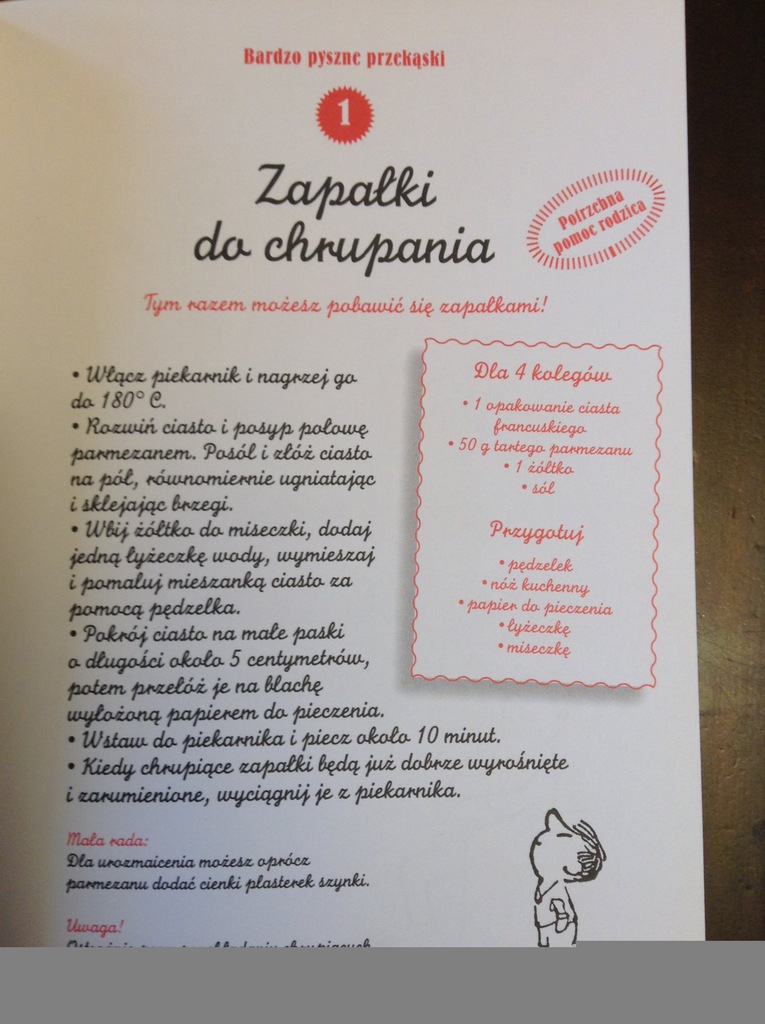 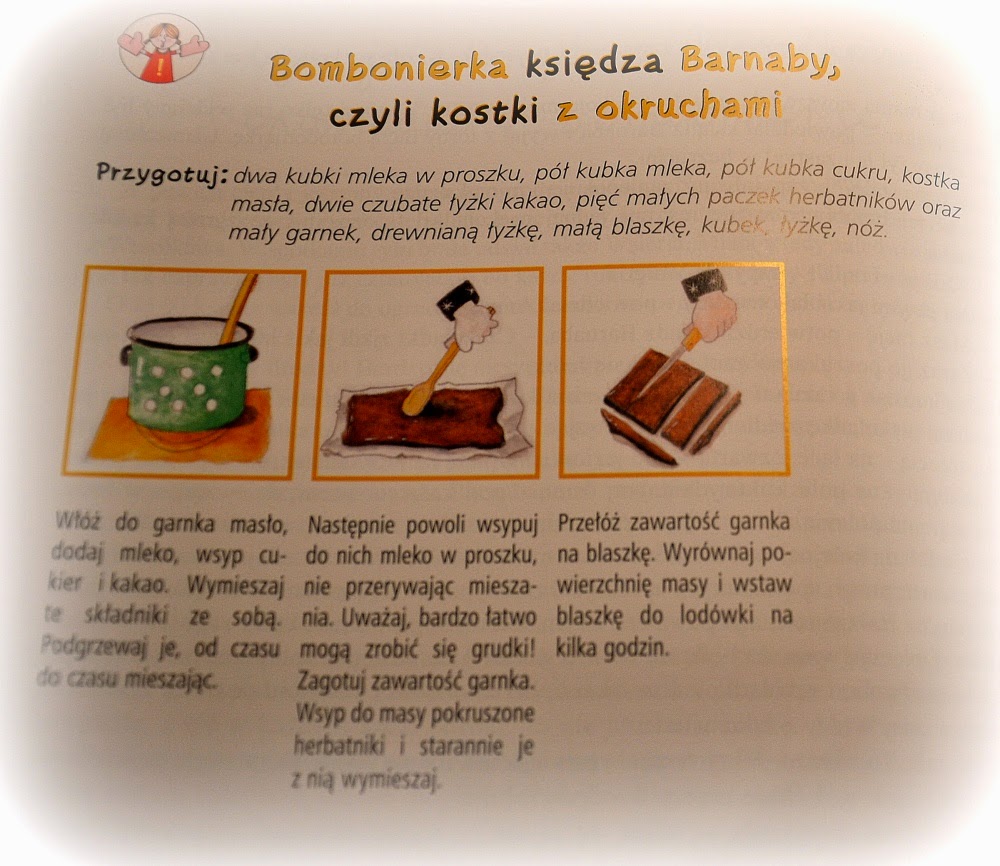 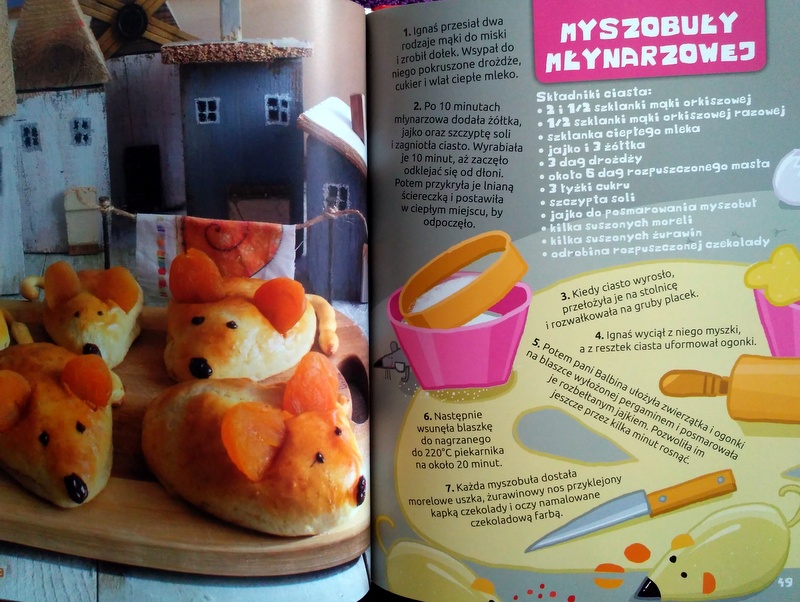 